ND Center for Tobacco Prevention and Control Policy State Workplan Report 2016-2018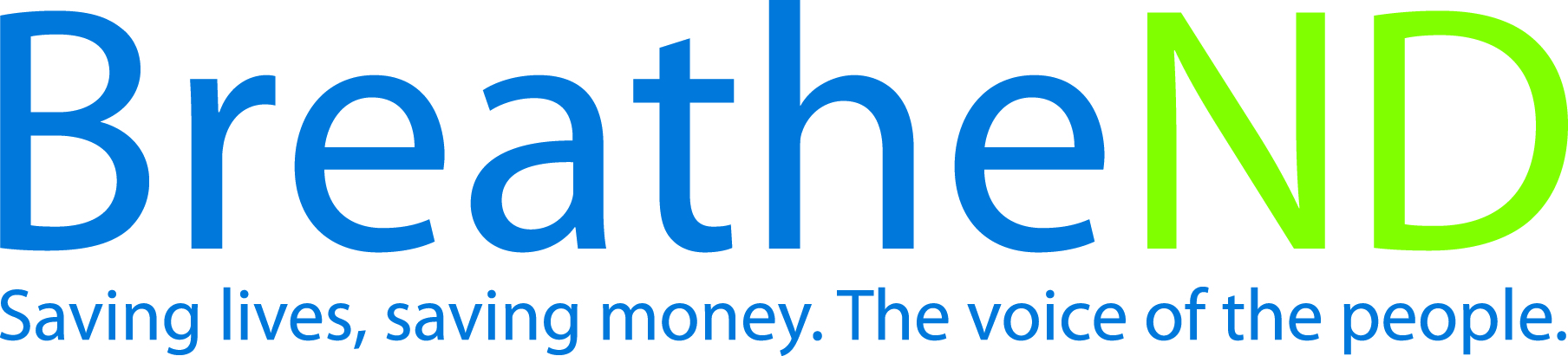 Organization      	Date Completed      ND Center for Tobacco Prevention and Control Policy State Workplan Report 2016-2018Organization      	Date Completed      ND Center for Tobacco Prevention and Control Policy State Workplan Report 2016-2018Organization      	Date Completed      ND Center for Tobacco Prevention and Control Policy State Workplan Report 2016-2018Organization      	Date Completed      InitiativeSmoke-Free and Tobacco-Free Outdoor VenuesPrimary Goal#2 Eliminate Secondhand Smoke ExposureObjective #4By June 30, 2018, advocate for policies/ordinances/laws that restrict exposure to secondhand smoke and tobacco use at outdoor public venues not covered by ND smoke-free air law. Strategic venue priorities are what communities use the most i.e., city or county parks, recreational areas, health care facilities, child care facilities and outdoor worksites.  By June 30, 2018, advocate for policies/ordinances/laws that restrict exposure to secondhand smoke and tobacco use at outdoor public venues not covered by ND smoke-free air law. Strategic venue priorities are what communities use the most i.e., city or county parks, recreational areas, health care facilities, child care facilities and outdoor worksites.  By June 30, 2018, advocate for policies/ordinances/laws that restrict exposure to secondhand smoke and tobacco use at outdoor public venues not covered by ND smoke-free air law. Strategic venue priorities are what communities use the most i.e., city or county parks, recreational areas, health care facilities, child care facilities and outdoor worksites.  Strategy #1 Educate coalitions, policy makers, local communities, advocacy groups/organizations, state agencies (Parks and Recreation, Commerce, Game and Fish), and leaders on harms caused by secondhand smoke and the importance of continuing to develop policies to protect the public from secondhand smoke and all types of tobacco use. Educate coalitions, policy makers, local communities, advocacy groups/organizations, state agencies (Parks and Recreation, Commerce, Game and Fish), and leaders on harms caused by secondhand smoke and the importance of continuing to develop policies to protect the public from secondhand smoke and all types of tobacco use.ActivitiesActivitiesKey achievements and challenges Materials developed or obtained Trainings held Earned media documented Paid media planned and executed Contact policy makers and educational materials provided Policies adopted and implemented Materials developed or obtained Trainings held Earned media documented Paid media planned and executed Contact policy makers and educational materials provided Policies adopted and implementedQ1:      Materials developed or obtained Trainings held Earned media documented Paid media planned and executed Contact policy makers and educational materials provided Policies adopted and implemented Materials developed or obtained Trainings held Earned media documented Paid media planned and executed Contact policy makers and educational materials provided Policies adopted and implementedQ2:      Materials developed or obtained Trainings held Earned media documented Paid media planned and executed Contact policy makers and educational materials provided Policies adopted and implemented Materials developed or obtained Trainings held Earned media documented Paid media planned and executed Contact policy makers and educational materials provided Policies adopted and implementedQ3:      Materials developed or obtained Trainings held Earned media documented Paid media planned and executed Contact policy makers and educational materials provided Policies adopted and implemented Materials developed or obtained Trainings held Earned media documented Paid media planned and executed Contact policy makers and educational materials provided Policies adopted and implementedQ4:     Strategy #2Engage public, private, and tribal authorities in policy education efforts.Engage public, private, and tribal authorities in policy education efforts.ActivitiesActivitiesKey achievements and challenges Identified outdoor venue authorities Materials developed or obtained Meetings held Efforts of authorities documented Identified outdoor venue authorities Materials developed or obtained Meetings held Efforts of authorities documentedQ1:      Identified outdoor venue authorities Materials developed or obtained Meetings held Efforts of authorities documented Identified outdoor venue authorities Materials developed or obtained Meetings held Efforts of authorities documentedQ2:      Identified outdoor venue authorities Materials developed or obtained Meetings held Efforts of authorities documented Identified outdoor venue authorities Materials developed or obtained Meetings held Efforts of authorities documentedQ3:      Identified outdoor venue authorities Materials developed or obtained Meetings held Efforts of authorities documented Identified outdoor venue authorities Materials developed or obtained Meetings held Efforts of authorities documentedQ4:     Strategy #3Provide education, training and technical assistance on proven strategies for implementation.Provide education, training and technical assistance on proven strategies for implementation.ActivitiesActivitiesKey achievements and challenges Materials developed Trainings held Trainings evaluated and adjusted as needed Materials developed Trainings held Trainings evaluated and adjusted as neededQ1:      Materials developed Trainings held Trainings evaluated and adjusted as needed Materials developed Trainings held Trainings evaluated and adjusted as neededQ2:      Materials developed Trainings held Trainings evaluated and adjusted as needed Materials developed Trainings held Trainings evaluated and adjusted as neededQ3:      Materials developed Trainings held Trainings evaluated and adjusted as needed Materials developed Trainings held Trainings evaluated and adjusted as neededQ4:     Strategy #4Develop databases for city/county parks and health care facility grounds.Develop databases for city/county parks and health care facility grounds.ActivitiesActivitiesKey achievements and challenges ND Center review and verify current city/county database   Obtain data for high community utilization venues from local public health units  Integrate databases Utilize the integrated database to establish a baseline denominator for evaluation Publicize smoke-free/tobacco-free grounds with key partners  ND Center review and verify current city/county database   Obtain data for high community utilization venues from local public health units  Integrate databases Utilize the integrated database to establish a baseline denominator for evaluation Publicize smoke-free/tobacco-free grounds with key partners Q1:      ND Center review and verify current city/county database   Obtain data for high community utilization venues from local public health units  Integrate databases Utilize the integrated database to establish a baseline denominator for evaluation Publicize smoke-free/tobacco-free grounds with key partners  ND Center review and verify current city/county database   Obtain data for high community utilization venues from local public health units  Integrate databases Utilize the integrated database to establish a baseline denominator for evaluation Publicize smoke-free/tobacco-free grounds with key partners Q2:      ND Center review and verify current city/county database   Obtain data for high community utilization venues from local public health units  Integrate databases Utilize the integrated database to establish a baseline denominator for evaluation Publicize smoke-free/tobacco-free grounds with key partners  ND Center review and verify current city/county database   Obtain data for high community utilization venues from local public health units  Integrate databases Utilize the integrated database to establish a baseline denominator for evaluation Publicize smoke-free/tobacco-free grounds with key partners Q3:      ND Center review and verify current city/county database   Obtain data for high community utilization venues from local public health units  Integrate databases Utilize the integrated database to establish a baseline denominator for evaluation Publicize smoke-free/tobacco-free grounds with key partners  ND Center review and verify current city/county database   Obtain data for high community utilization venues from local public health units  Integrate databases Utilize the integrated database to establish a baseline denominator for evaluation Publicize smoke-free/tobacco-free grounds with key partners Q4:     